
 RvZxq gvbevwaKvi Kwgkb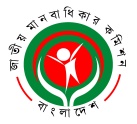 (2009 mv‡ji RvZxq gvbevwaKvi Kwgkb AvBb Øviv cÖwZwôZ GKwU mswewae× ¯^vaxb ivóªxq cÖwZôvb)বিটিএমসি ভবন (৯ম তলা), ৭-৯ কারওয়ান বাজার, XvKv-1215ফোনঃ ০২- ৫৫০১৩৭২৬-২৮; B-‡gBjt info@nhrc.org.bd¯§viK bs: এনএইচআরসিবি/‡cÖm:weÁ:/-২৩৯/১২-৭৪                         ZvwiL: ১৫ অক্টোবর ২০১৯প্রেস বিজ্ঞপ্তি- দুর্বৃত্তদের দ্বারা সুনামগঞ্জে ৫ বছরের শিশু তুহিনকে বীভৎসভাবে হত্যার ঘটনায় তীব্র নিন্দা জ্ঞাপন করেছেন জাতীয় মানবাধিকার কমিশনের চেয়ারম্যান নাছিমা বেগম এনডিসি। তিনি বলেন, “কমিশন লক্ষ্য করছে, সমাজের কিছুসংখ্যক মানুষের মানবিক মূল্যবোধের চরম অবনতির ফলে বিভিন্ন ধরণের জঘন্য অপরাধ সংঘটিত হচ্ছে। গতকাল দুর্বৃত্তদের দ্বারা সুনামগঞ্জে ৫ বছরের শিশু তুহিনকে অত্যন্ত নিষ্ঠুর ও বীভৎস কায়দায় যে হত্যাকাণ্ড সংঘটিত হয়েছে কমিশন তার তীব্র নিন্দা জ্ঞাপন করে। প্রকৃত খুনীদের দ্রুত আইনের আওতায় এনে দৃষ্টান্তমূলক শাস্তি নিশ্চিতের জন্য সংশ্লিষ্ট কর্তৃপক্ষকে আহ্বান জানানো হয়।” উল্লেখ্য, উক্ত ঘটনা কমিশন স্বতঃপ্রণোদিত হয়ে আমলে নিয়ে সুনামগঞ্জের পুলিশ সুপারকে ৭ নভেম্বরের মধ্যে তদন্তপূর্বক গৃহীত ব্যবস্থা সম্পর্কে কমিশনকে অবহিত করার জন্য পত্র দিয়েছে।   ধন্যবাদান্তে,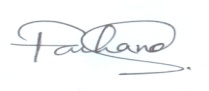 ফারহানা সাঈদজনসংযোগ কর্মকর্তাজাতীয় মানবাধিকার কমিশন, বাংলাদেশ